ИЗВЕЩЕНИЕ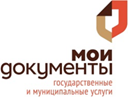 КассирПолучатель платежа: ИНН 5036029073  КПП: 503601001УФК по Московской области (УМВД России по городскому округу Подольск)(наименование получателя)Банк получателя:  ГУ Банка России по ЦФО/УФК по Московской области, г. Москва(наименование банка получателя средств)БИК 004525987 е.к.с. 40102810845370000004, счет 03100643000000014800КБК 18810807141018000110 ОКТМО  46760000Получатель платежа: ИНН 5036029073  КПП: 503601001УФК по Московской области (УМВД России по городскому округу Подольск)(наименование получателя)Банк получателя:  ГУ Банка России по ЦФО/УФК по Московской области, г. Москва(наименование банка получателя средств)БИК 004525987 е.к.с. 40102810845370000004, счет 03100643000000014800КБК 18810807141018000110 ОКТМО  46760000ИЗВЕЩЕНИЕКассирИЗВЕЩЕНИЕКассир(фамилия, имя, отчество, адрес плательщика)(фамилия, имя, отчество, адрес плательщика)ИЗВЕЩЕНИЕКассирИЗВЕЩЕНИЕКассирИЗВЕЩЕНИЕКассирВИД УСЛУГСуммаИЗВЕЩЕНИЕКассирГоспошлина ГИБДД (выдача международных водительских удостоверений)Инн Плательщика ххххххххххххИЗВЕЩЕНИЕКассир_____________________________________________________________(сумма прописью)Плательщик «___» _________20    г.                                                                                        (подпись плательщика)_____________________________________________________________(сумма прописью)Плательщик «___» _________20    г.                                                                                        (подпись плательщика)КВИТАНЦИЯКассирПолучатель платежа: ИНН 5036029073  КПП: 503601001УФК по Московской области (УМВД России по городскому округу Подольск)(наименование получателя)Банк получателя:  ГУ Банка России по ЦФО/УФК по Московской области, г. Москва(наименование банка получателя средств)БИК 004525987 е.к.с. 40102810845370000004, счет 03100643000000014800КБК 18810807141018000110 ОКТМО  46760000Получатель платежа: ИНН 5036029073  КПП: 503601001УФК по Московской области (УМВД России по городскому округу Подольск)(наименование получателя)Банк получателя:  ГУ Банка России по ЦФО/УФК по Московской области, г. Москва(наименование банка получателя средств)БИК 004525987 е.к.с. 40102810845370000004, счет 03100643000000014800КБК 18810807141018000110 ОКТМО  46760000КВИТАНЦИЯКассирКВИТАНЦИЯКассир(фамилия, имя, отчество, адрес плательщика)(фамилия, имя, отчество, адрес плательщика)КВИТАНЦИЯКассирКВИТАНЦИЯКассирКВИТАНЦИЯКассирВИД УСЛУГСуммаКВИТАНЦИЯКассирГоспошлина ГИБДД (выдача международных водительских удостоверений)Инн Плательщика ххххххххххххКВИТАНЦИЯКассир_____________________________________________________________(сумма прописью)Плательщик «___» _________20    г.                                                                                        (подпись плательщика)_____________________________________________________________(сумма прописью)Плательщик «___» _________20    г.                                                                                        (подпись плательщика)